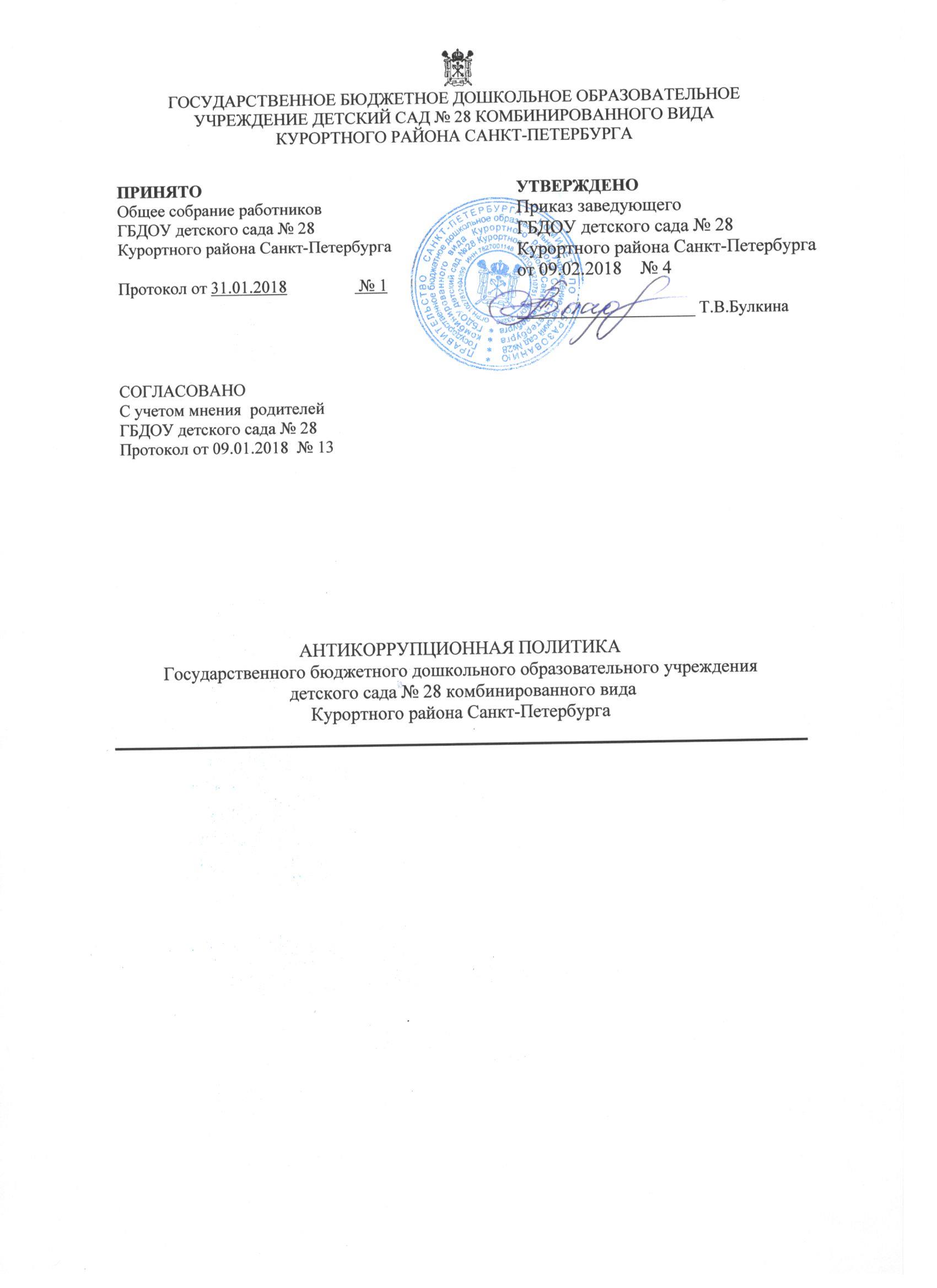 Антикоррупционная политика Понятие, цели и задачи антикоррупционной политики 1.1 Антикоррупционная политика Государственного бюджетного дошкольного образовательного учреждения детский сад № 28 (далее –ДОУ) представляет собой комплекс взаимосвязанных принципов, процедур и конкретных мероприятий, направленных на предупреждение коррупции в ДОУ. Антикоррупционная политика ДОУ разработана в соответствии с Конституцией Российской Федерации и статьей 13.3 Федерального закона от 25.12.2008№ 273-ФЗ «О противодействии коррупции». 1.2 Целью Антикоррупционной политики является формирование единого подхода к организации работы по предупреждению коррупции. 1.3 Задачами  Антикоррупционной политики являются: информирование   работников   ДОУ   о   нормативно-правовом   обеспечении   работы   по предупреждению коррупции и ответственности за совершение коррупционных право нарушений; определение основных принципов работы по предупреждению коррупции в ДОУ; методическое обеспечение разработки и реализации мер, направленных на профилактику и противодействие коррупции в ДОУ. определение должностных лиц ДОУ, ответственных за реализацию Антикоррупционной политики; – закрепление ответственности работников за несоблюдение требований Антикоррупционной политики. Основные принципы работы по предупреждению коррупции в ДОУ Антикоррупционная политика ДОУ основывается на следующих основных принципах: 1.Принцип соответствия Антикоррупционной политики ДОУ действующему законодательству и общепринятым нормам права. Соответствие реализуемых антикоррупционных мероприятий Конституции Российской Федерации, заключенным Российской Федерацией международным договорам, законодательству о противодействии коррупции и иным нормативным правовым актам, применимым к ДОУ. Принцип личного примера руководства. Ключевая роль руководства ДОУ в формировании культурные терпимости к коррупции и в создании внутриорганизационной системы предупреждения коррупции. Принцип вовлеченности работников. Информированность работников ДОУ о положениях законодательства о противодействии коррупции и их активное участие в формировании и реализации антикоррупционных стандартов и процедур. Принцип соразмерности антикоррупционных процедур риску коррупции. Разработка и выполнение комплекса мероприятий, позволяющих снизить вероятность вовлечения ДОУ, ее руководителя и работников в коррупционную деятельность, осуществляется с учетом существующих в деятельности ДОУ коррупционных рисков. Принцип ответственности и неотвратимости наказания. Неотвратимость наказания для руководителя ДОУ и работников вне зависимости от занимаемой должности, стажа работы и иных условий в случае совершения ими коррупционных правонарушений в связи с исполнением трудовых обязанностей, а также персональная ответственность руководителя ДОУ за реализацию Антикоррупционной политики. Принцип открытости хозяйственной и иной деятельности. Информирование контрагентов, партнеров и общественности о принятых в ДОУ антикоррупционных стандартах и процедурах. Принцип постоянного контроля и регулярного мониторинга. Регулярное осуществление мониторинга эффективности внедренных антикоррупционных стандартов и процедур, а также контроля за их исполнением. Область применения Антикоррупционной политики и круг лиц, попадающих под ее действие 3.1. Кругом лиц, попадающих под действие Антикоррупционной политики, являются все работники ДОУ вне зависимости от занимаемой должности и выполняемых функций. Должностные лица ДОУ, ответственные за реализацию Антикоррупционной политики, и формируемые коллегиальные органы ДОУ 4.1. Руководитель ДОУ является ответственным за организацию всех мероприятий направленных на предупреждение коррупции в ДОУ. 4.2. Руководитель ДОУ назначает лицо или несколько лиц, ответственных за реализацию Антикоррупционной политики в пределах их полномочий. 4.3. Основные обязанности лица (лиц), ответственных за реализацию Антикоррупционной политики: подготовка рекомендаций для принятия решений по вопросам предупреждения коррупции в  ДОУ; подготовка предложений, направленных на устранение причин и условий, порождающих риск возникновения коррупции в ДОУ; разработка и представление на утверждение руководителю ДОУ проектов локальных нормативных актов, направленных на реализацию мер по предупреждению коррупции; проведение контрольных мероприятий, направленных на выявление коррупционных правонарушений, совершенных работниками; организация проведения оценки коррупционных рисков; прием и рассмотрение сообщений о случаях склонения работников к совершению коррупционных правонарушений в интересах или от имени иной организации, а также о случаях совершения коррупционных правонарушений работниками или иными лицами; организация работы по заполнению и рассмотрению деклараций о конфликте интересов; оказание содействия уполномоченным представителям контрольно – надзорных и правоохранительных органов при проведении ими инспекционных проверок деятельности ДОУ по вопросам предупреждения коррупции; оказание содействия уполномоченным представителям правоохранительных органов при проведении мероприятий по пресечению или расследованию коррупционных правонарушений и преступлений, включая оперативно-розыскные мероприятия; организация мероприятий по вопросам профилактики и противодействия коррупции; организация мероприятий по антикоррупционному просвещению работников; индивидуальное  консультирование работников; участие в организации антикоррупционной  пропаганды; проведение оценки результатов работы по предупреждению коррупции в организации и подготовка соответствующих отчетных материалов для руководителя ДОУ; В целях выявления причин и условий, способствующих возникновению и распространению коррупции; выработки и реализации системы мер, направленных на предупреждение ликвидацию условий, порождающих, провоцирующих и поддерживающих коррупцию во всех ее проявлениях; повышения эффективности функционирования ДОУ за счет снижения рисков проявления коррупции; в организации образуется коллегиальный орган – комиссия по противодействию коррупции. Цели, порядок образования, работы и полномочия комиссии по противодействию коррупции определены Положением о комиссии по противодействию коррупции. Обязанности работников, связанные с предупреждением коррупции 5.1. Руководитель ДОУ и работники вне зависимости от должности и стажа работы в ДОУ в связи с исполнением своих трудовых обязанностей, возложенных на них трудовым договором, должны: – руководствоваться положениями настоящей Антикоррупционной политики и неукоснительно соблюдать ее принципы и требования; воздерживаться от совершения и (или) участия в совершении коррупционных правонарушений интересах или от имени ДОУ; воздерживаться от поведения, которое может быть истолковано окружающими как готовность совершить или участвовать в совершении коррупционного правонарушения в интересах или от имени ДОУ; незамедлительно информировать непосредственного руководителя, лицо, ответственное за реализацию Антикоррупционной политики, и (или) руководителя ДОУ о случаях склонения работника к совершению коррупционных правонарушений; незамедлительно информировать непосредственного руководителя ДОУ и (или) лицо, ответственное за реализацию Антикоррупционной политики, о ставшей известной работнику информации о случаях совершения коррупционных правонарушений другими работниками; сообщить непосредственному руководителю или лицу, ответственному за реализацию Антикоррупционной политики, о возможности возникновения либо возникшем конфликте интересов, одной из сторон которого является работник; Мероприятия по предупреждению коррупции 6.1. Работа по предупреждению коррупции в организации ведется в соответствии с ежегодно утверждаемым в установленном порядке планом противодействия коррупции. Внедрение стандартов поведения работников ДОУ 7.1. В целях внедрения антикоррупционных стандартов поведения работников, в ДОУ устанавливаются общие правила и принципы поведения работников, затрагивающие этику деловых отношений и направленные на формирование этичного, добросовестного поведения работников и организации в целом. 7.2.Общие правила и принципы поведения закреплены в Кодексе этики и служебного поведения работников ДОУ. Выявление и урегулирование конфликта интересов 8.1. В основу работы по урегулированию конфликта интересов в ДОУ положены следующие принципы: обязательность раскрытия сведений о возможном или возникшем конфликте интересов; индивидуальное рассмотрение и оценка репутационных рисков для ДОУ при выявлении каждого конфликта интересов и его урегулирование; конфиденциальность процесса раскрытия сведений о конфликте интересов и процесса его урегулирования; соблюдение баланса интересов ДОУ и работника при урегулировании конфликта интересов; защита работника от преследования в связи с сообщением о конфликте интересов, который был своевременно раскрыт работником и урегулирован (предотвращен)организацией. Работник обязан принимать меры по недопущению любой возможности возникновения конфликта интересов. Обязанности работников по недопущению возможности возникновения конфликта интересов, порядок предотвращения и (или) урегулирования конфликта интересов в организации установлены Положением о конфликте интересов. Оценка коррупционных рисков ДОУ Целью оценки коррупционных рисков ДОУ являются: обеспечение соответствия реализуемых мер предупреждения коррупции в специфике деятельность ДОУ; рациональное использование ресурсов, направляемых на проведение работы по предупреждению коррупции; определение конкретных процессов и хозяйственных операций в деятельности ДОУ, при реализации которых наиболее высока вероятность совершения работниками коррупционных правонарушений и преступлений, как в целях получения личной выгоды, так и в целях получения выгоды ДОУ. оценка коррупционных рисков ДОУ осуществляется ежегодно в соответствии с Методическими рекомендациями по проведению оценки коррупционных рисков, возникающих при реализации функций, разработанных Министерством труда и социального развития Российской Федерации с учетом специфики деятельности ДОУ. Антикоррупционное просвещение работников 10.1. В целях формирования антикоррупционного мировоззрения, нетерпимости к коррупционному поведению, повышения уровня правосознания и правовой культуры работников в ДОУ на плановой основе посредством антикоррупционного образования, антикоррупционной пропаганды и антикоррупционного консультирования осуществляется антикоррупционное просвещение. 10.2. Антикоррупционное образование работников осуществляется за счет организации в форме подготовки (переподготовки) и повышения квалификации работников, ответственных за реализацию Антикоррупционной политики. 10.3. Антикоррупционная пропаганда осуществляется через средства массовой информации, наружную рекламу и иными средствами в целях формирования у работников нетерпимости к коррупционному поведению, воспитания у них чувства гражданской ответственности. 10.4. Антикоррупционное консультирование осуществляется в индивидуальном порядке лицами, ответственными за реализацию Антикоррупционной политики в ДОУ. Консультирование по частным вопросам противодействия коррупции и урегулирования конфликта интересов проводится в конфиденциальном порядке. Ответственность работников за несоблюдение требований антикоррупционной политики 11.1. Работники ДОУ должны соблюдать нормы законодательства о противодействии коррупции. Порядок пересмотра и внесения изменений в Антикоррупционную политику. 12.1. ДОУ осуществляет регулярный мониторинг эффективности реализации Антикоррупционной политики. 12.3. Пересмотр принятой Антикоррупционной политики может проводиться в случае внесения изменений в трудовое законодательство, законодательство о противодействии коррупции. 